Об определении Перечня объектов для отбывания осужденными наказания в виде обязательных работ.       В соответствии со ст. 25 Уголовного исполнительного кодекса Российской Федерации  наказание в виде обязательных работ отбывается в местах определяемых органом местного самоуправления  по согласованию с Уголовно-исполнительными инспекциями. В связи с необходимостью  создания условий для исполнения данного вида наказаний и определения перечня объектов, ПОСТАНОВЛЯЮ:1.Утвердить прилагаемый перечень объектов для отбывания наказания в виде обязательных работ на территории сельского поселения Кызыльский сельсовет муниципального района Альшеевский район Республики Башкортостан (Приложение № 1).2. Администрации сельского поселения Кызыльский сельсовет предоставить фронт работ для уборки и благоустройства территории, подготовить конкретные рабочие места и задания, средства труда, обеспечивать действия охраны труда и техники безопасности, производственной санитарии.3.Контроль за выполнением осужденными определенных для них работ, уведомление уголовно- исполнительной инспекции об уклонении осужденных от отбывания наказания возложить на руководителей организаций указанных в перечне.4. Данное решение довести до сведения руководителей предприятий, организаций и хозяйств сельского поселения.5. Контроль за исполнением данного распоряжения оставляю за собой.Глава  сельского поселения                                                      А.А.Сысоев.                                                                                  Приложение № 1                                                       К постановлению главы сельского поселения                                                       Кызыльский сельсовет  МР Альшеевский                                                        район  РБ № 01 от  13 января 2015 года.Согласовано 	УтверждаюНачальник филиала по Альшеевскому району     Глава сельского поселенияФКУ УИИ ГУФСИН  России по Р Б                      Кызыльский сельсовет МР Подполковник внутренней                                                                                       службы                                                                       Альшеевский район РБ   ______________  Т.А.Щербаков                        _________________А.А.Сысоев.ПЕРЕЧЕНЬ   ОБЪЕКТОВдля отбывания наказания в виде обязательных работ на территории сельского поселения Кызыльский сельсовет по уборке и благоустройству территории.Управляющий делами сельского поселенияКызыльский сельсовет муниципального районаАльшеевский район РБ:                                                             Р.З.Саитгареева.БАШҠОРТОСТАН РЕСПУБЛИКАҺЫӘЛШӘЙ РАЙОНЫМУНИЦИПАЛЬ РАЙОНЫНЫҢҠЫҘЫЛ АУЫЛ СОВЕТЫАУЫЛ БИЛӘМӘҺЕ БАШЛЫҒЫ452116, Тавричанка ауылы, Гагарин урамы, 15 Тел. 8(34754)3-81-22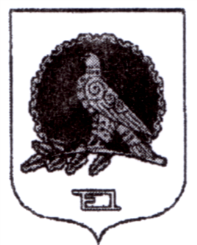 РЕСПУБЛИКА БАШКОРТОСТАНГЛАВА СЕЛЬСКОГО ПОСЕЛЕНИЯКЫЗЫЛЬСКИЙ СЕЛЬСОВЕТМУНИЦИПАЛЬНОГО РАЙОНААЛЬШЕЕВСКИЙ РАЙОН452116, с. Тавричанка , ул. Гагарина, 15Тел. 8(34754)3-81-22                   ҠАРАР                        “ гинуар 2015 й.№ 01             ПОСТАНОВЛЕНИЕ             “ января  2015г.Объект для прохождения наказанияКоличество местАдминистрация сельского поселения  Кызыльский сельсовет  10